МАСЛЕНИЦАавтор:музыкальный руководитель 1 категорииЖаркевич М. В.Масленица один из самых древних народных праздников, берущий свои корни ещё в языческой культуре. И вряд ли сейчас найдётся человек, которому не знакомо слово Масленица.Это самый весёлый, задорный народный праздник. В наше время очень трудно соблюдать все обычаи и традиции, ведь Масленица длится целую неделю, но познакомить детей с некоторыми моментами и обрядами в наших силах.Празднование Масленицы начинается у нас в зале, где воспитатели показывают небольшое театрализованное представление.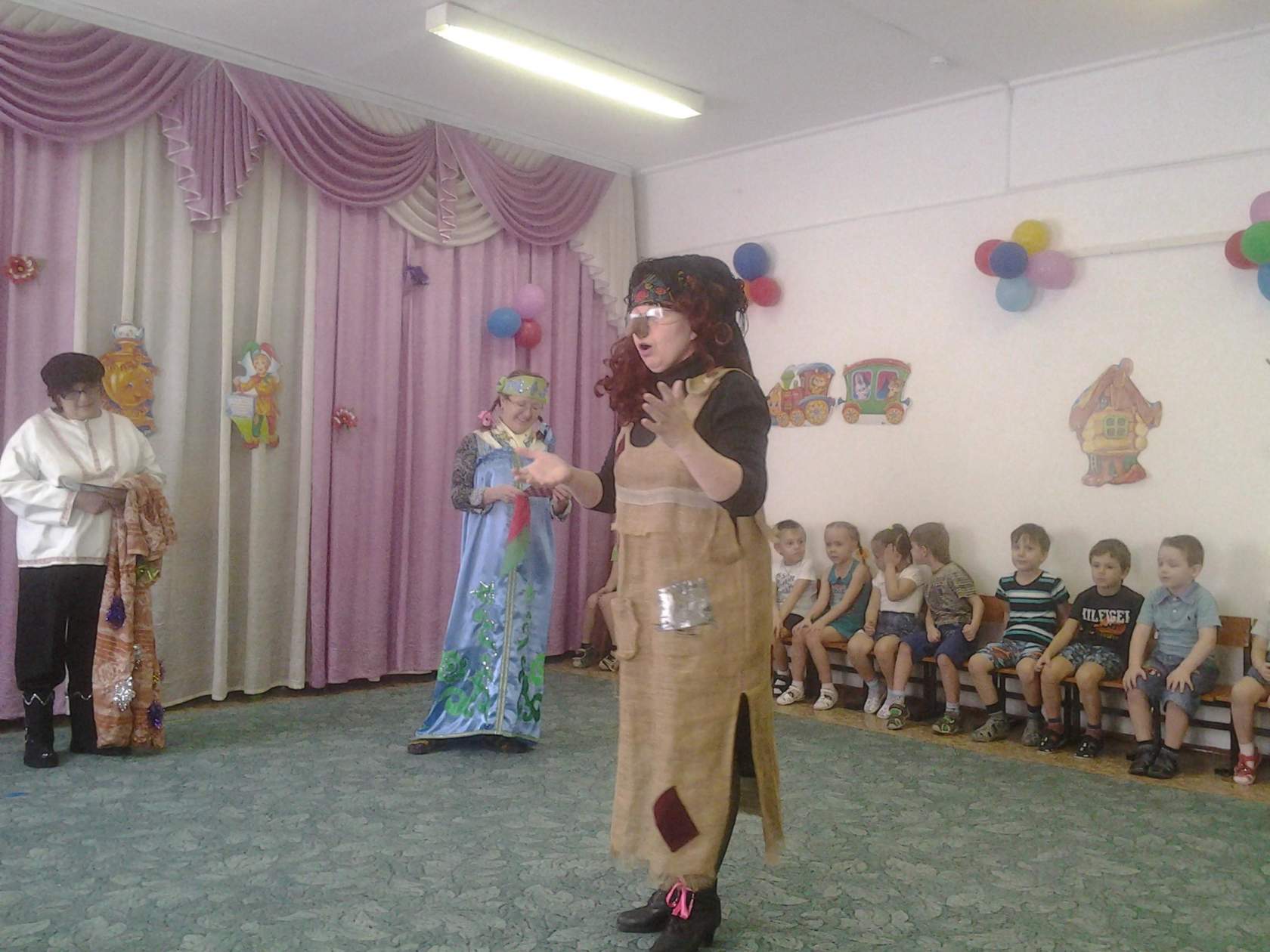 Проводят с детьми такие игры, как «Масленица», «Гори  ясно»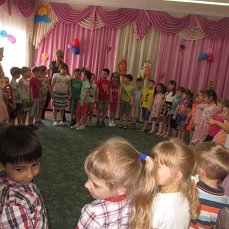 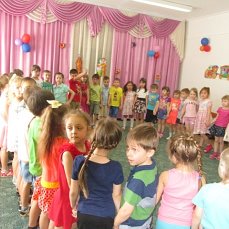 Катание блинов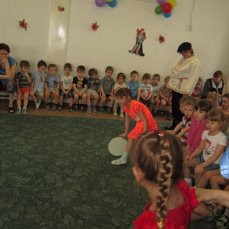 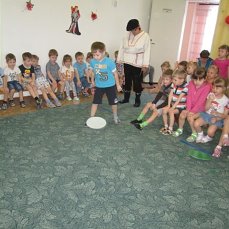 Прыжки на мячах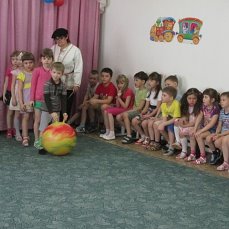 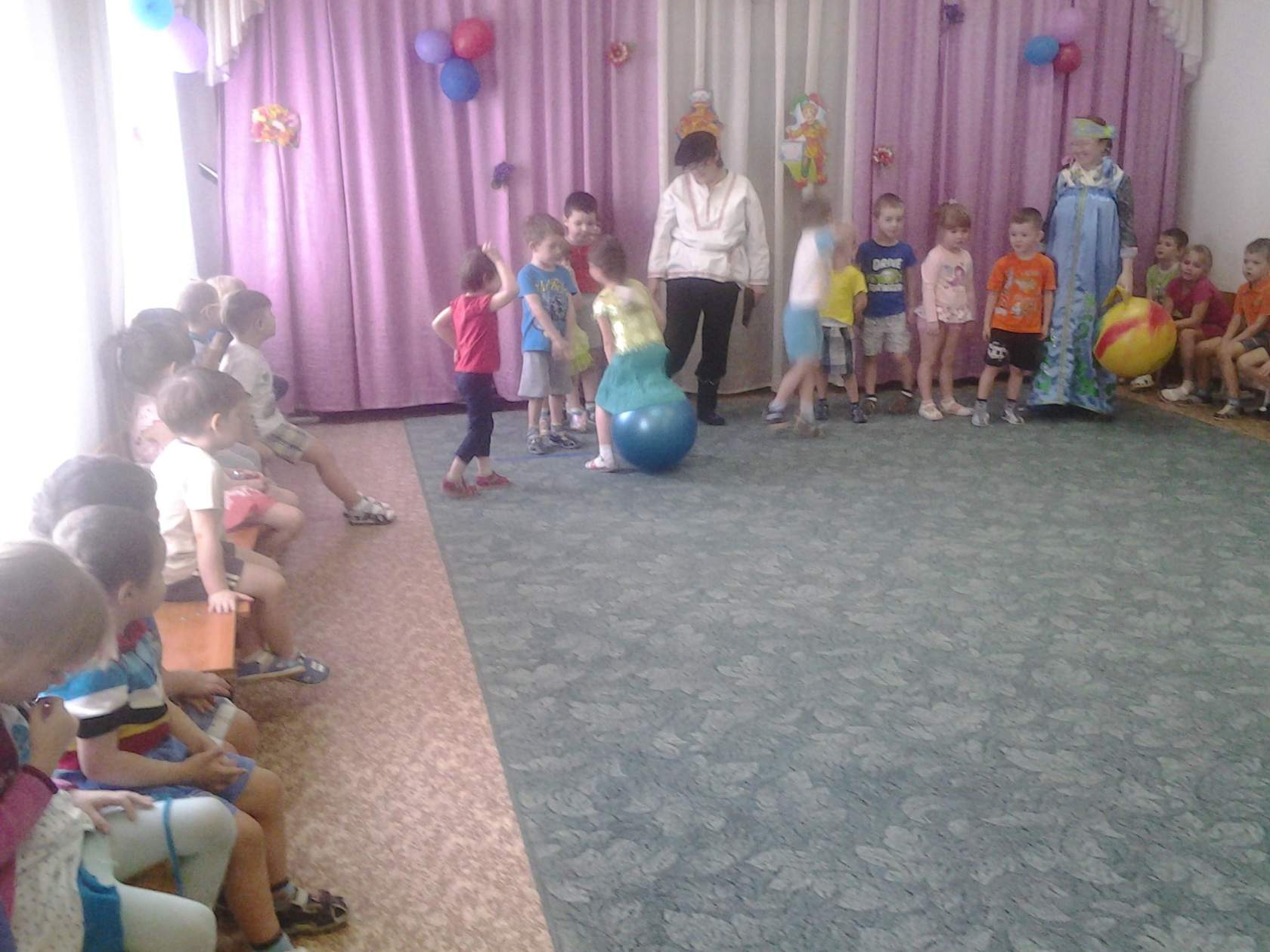 После игр торжественно встречали  Масленицу:Вот она наша гостьюшка годовая, наша Масленица дорогая!Здравствуй, Масленица дорогая, здравствуй Авдотья Изотьевна!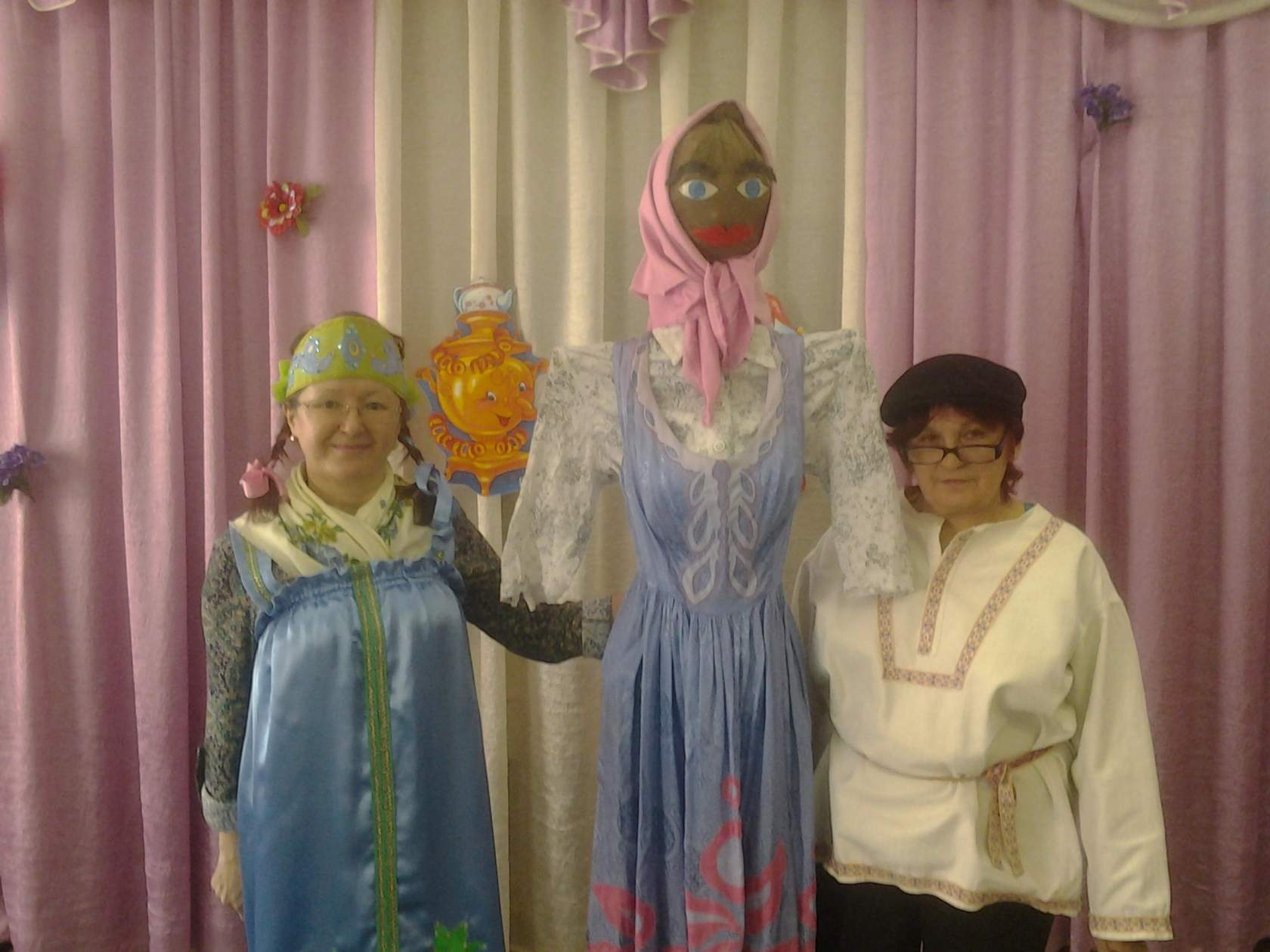 Затем наш праздник продолжился  на улице:Ты прощай, прощай, наша Масленица!Ты пришла с добром, сыром, маслом и яйцом!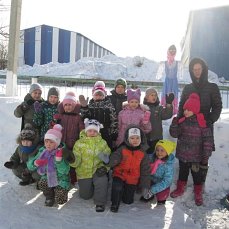 Зажигаем Масленицу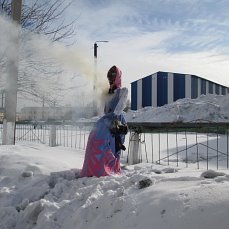 Гори, гори ясно, чтобы не погасло!Чтобы все метели тоже улетели!Чтобы все невзгоды, холод, непогоды,Сильные морозы, неудачи, слёзы – Пусть они сгорают, к небу улетают!А завершился праздник традиционными блинами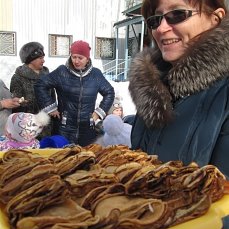 